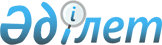 Қазақстан Республикасы Еңбек және халықты әлеуметтік қорғау министрлігінің мәселелеріҚазақстан Республикасы Үкіметінің 2007 жылғы 30 қарашадағы N 1159 Қаулысы
      Қазақстан Республикасының Үкіметі  ҚАУЛЫ ЕТЕДІ: 
      1. Қазақстан Республикасы Еңбек және халықты әлеуметтік қорғау министрлігінің Бақылау және әлеуметтік қорғау комитеті құрылсын. 
      2. Осы қаулыға 1-қосымшаға сәйкес Қазақстан Республикасы Еңбек және халықты әлеуметтік қорғау министрлігінің аумақтық органдары - мемлекеттік мекемелері Қазақстан Республикасы Еңбек және халықты әлеуметтік қорғау министрлігі Бақылау және әлеуметтік қорғау комитетінің облыстардағы, Астана және Алматы қалаларындағы аумақтық органдары - мемлекеттік мекемелері болып қайта ұйымдастырылсын. 
      3. Күші жойылды - ҚР Үкіметінің 23.09.2014 № 1005 қаулысымен.


      4. Қазақстан Республикасы Еңбек және халықты әлеуметтік қорғау министрлігі осы қаулыдан туындайтын қажетті шараларды қабылдасын. 
      5. Осы қаулыға қол қойылған күнінен бастап отыз күнтізбелік күн өткен соң қолданысқа енгізілетін 3-тармақты қоспағанда, осы қаулы қол қойылған күнінен бастап қолданысқа енгізіледі. 
      Қазақстан Республикасы Еңбек және халықты әлеуметтік қорғау министрлігі Бақылау және әлеуметтік қорғау комитетінің облыстардағы, Астана және Алматы қалаларындағы аумақтық органдары - мемлекеттік мекемелері болып қайта ұйымдастырылатын Қазақстан Республикасы Еңбек және халықты әлеуметтік қорғау министрлігінің аумақтық органдары - мемлекеттік мекемелерінің тізбесі 
      1. "Ақмола облысы бойынша Еңбек және халықты әлеуметтік қорғау департаменті" мемлекеттік мекемесі Ақмола облысы бойынша Бақылау және әлеуметтік қорғау департаменті - мемлекеттік мекемесі. 
      2. "Ақтөбе облысы бойынша Еңбек және халықты әлеуметтік қорғау департаменті" мемлекеттік мекемесі Ақтөбе облысы бойынша Бақылау және әлеуметтік қорғау департаменті - мемлекеттік мекемесі. 
      3. "Алматы облысы бойынша Еңбек және халықты әлеуметтік қорғау департаменті" мемлекеттік мекемесі Алматы облысы бойынша Бақылау және әлеуметтік қорғау департаменті - мемлекеттік мекемесі. 
      4. "Атырау облысы бойынша Еңбек және халықты әлеуметтік қорғау департаменті" мемлекеттік мекемесі Атырау облысы бойынша Бақылау және әлеуметтік қорғау департаменті - мемлекеттік мекемесі. 
      5. "Шығыс Қазақстан облысы бойынша Еңбек және халықты әлеуметтік қорғау департаменті" мемлекеттік мекемесі Шығыс Қазақстан облысы бойынша Бақылау және әлеуметтік қорғау департаменті - мемлекеттік мекемесі. 
      6. "Жамбыл облысы бойынша Еңбек және халықты әлеуметтік қорғау департаменті" мемлекеттік мекемесі Жамбыл облысы бойынша Бақылау және әлеуметтік қорғау департаменті - мемлекеттік мекемесі. 
      7. "Батыс Қазақстан облысы бойынша Еңбек және халықты әлеуметтік қорғау департаменті" мемлекеттік мекемесі Батыс Қазақстан облысы бойынша Бақылау және әлеуметтік қорғау департаменті - мемлекеттік мекемесі. 
      8. "Қарағанды облысы бойынша Еңбек және халықты әлеуметтік қорғау департаменті" мемлекеттік мекемесі Қарағанды облысы бойынша Бақылау және әлеуметтік қорғау департаменті - мемлекеттік мекемесі. 
      9. "Қызылорда облысы бойынша Еңбек және халықты әлеуметтік қорғау департаменті" мемлекеттік мекемесі Қызылорда облысы бойынша Бақылау және әлеуметтік қорғау департаменті - мемлекеттік мекемесі. 
      10. "Қостанай облысы бойынша Еңбек және халықты әлеуметтік қорғау департаменті" мемлекеттік мекемесі Қостанай облысы бойынша Бақылау және әлеуметтік қорғау департаменті - мемлекеттік мекемесі. 
      11. "Маңғыстау облысы бойынша Еңбек және халықты әлеуметтік қорғау департаменті" мемлекеттік мекемесі Маңғыстау облысы бойынша Бақылау және әлеуметтік қорғау департаменті - мемлекеттік мекемесі. 
      12. "Павлодар облысы бойынша Еңбек және халықты әлеуметтік қорғау департаменті" мемлекеттік мекемесі Павлодар облысы бойынша Бақылау және әлеуметтік қорғау департаменті - мемлекеттік мекемесі. 
      13. "Солтүстік Қазақстан облысы бойынша Еңбек және халықты әлеуметтік қорғау департаменті" мемлекеттік мекемесі Солтүстік Қазақстан облысы бойынша Бақылау және әлеуметтік қорғау департаменті - мемлекеттік мекемесі. 
      14. "Оңтүстік Қазақстан облысы бойынша Еңбек және халықты әлеуметтік қорғау департаменті" мемлекеттік мекемесі Оңтүстік Қазақстан облысы бойынша Бақылау және әлеуметтік қорғау департаменті - мемлекеттік мекемесі. 
      15. "Астана қаласы бойынша Еңбек және халықты әлеуметтік қорғау департаменті" мемлекеттік мекемесі Астана қаласы бойынша Бақылау және әлеуметтік қорғау департаменті - мемлекеттік мекемесі. 
      16. "Алматы қаласы бойынша Еңбек және халықты әлеуметтік қорғау департаменті" мемлекеттік мекемесі Алматы қаласы бойынша Бақылау және әлеуметтік қорғау департаменті - мемлекеттік мекемесі. 
      Ескерту. Күші жойылды - ҚР Үкіметінің 23.09.2014 № 1005 қаулысымен.
      Ескерту. Күші жойылды - ҚР Үкіметінің 23.09.2014 № 1005 қаулысымен.
					© 2012. Қазақстан Республикасы Әділет министрлігінің «Қазақстан Республикасының Заңнама және құқықтық ақпарат институты» ШЖҚ РМК
				
Қазақстан Республикасының  
Премьер-Министрі  Қазақстан Республикасы
Үкіметінің
2007 жылғы 30 қарашадағы
N 1159 қаулысына
1-қосымшаҚазақстан Республикасы
Үкіметінің
2007 жылғы 30 қарашадағы
N 1159 қаулысына
2-қосымшаҚазақстан Республикасы
Үкіметінің
2007 жылғы 30 қарашадағы
N 1159 қаулысына
3-қосымша